ОТЧЕТ о проведении «Недели профилактики»                                                                                                                                                                                                                                                                                                         С 03-08 апреля в школе прошла Неделя профориентации. Во всех классах прошли классные часы. 8-9-х классах были проведены  виртуальные экскурсии по предприятия города.                                                                                                                                                                                                            В 9-11 классах  были проведены  профориентационные  мероприятия «Куда пойти учиться?». Встреча с с представителями учебных заведений.07 апреля было проведено компьютерное  тестирование для определения профессиональных предпочтений  в   9-10-х классах.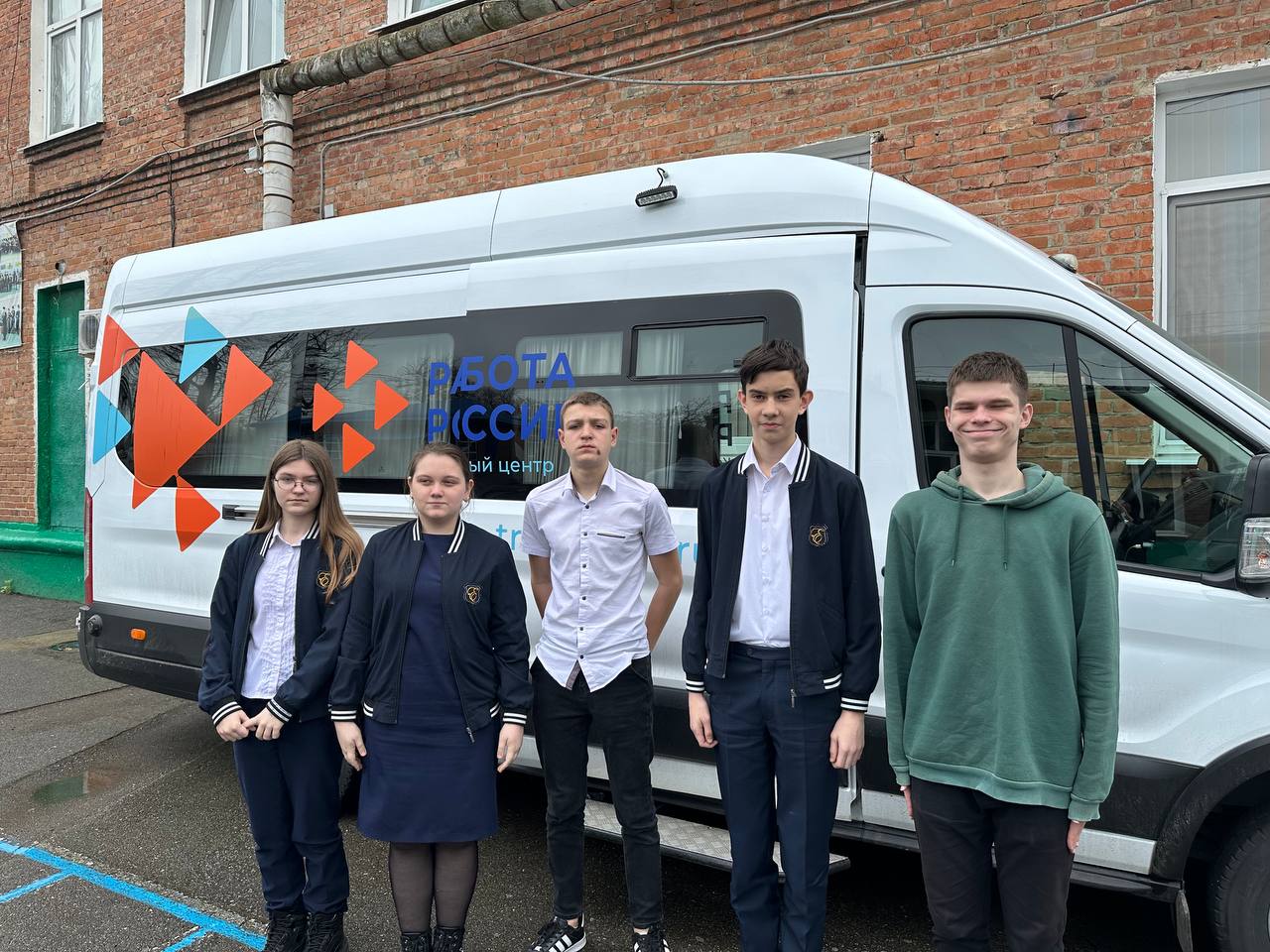 Приложение 1 «	»	2023 год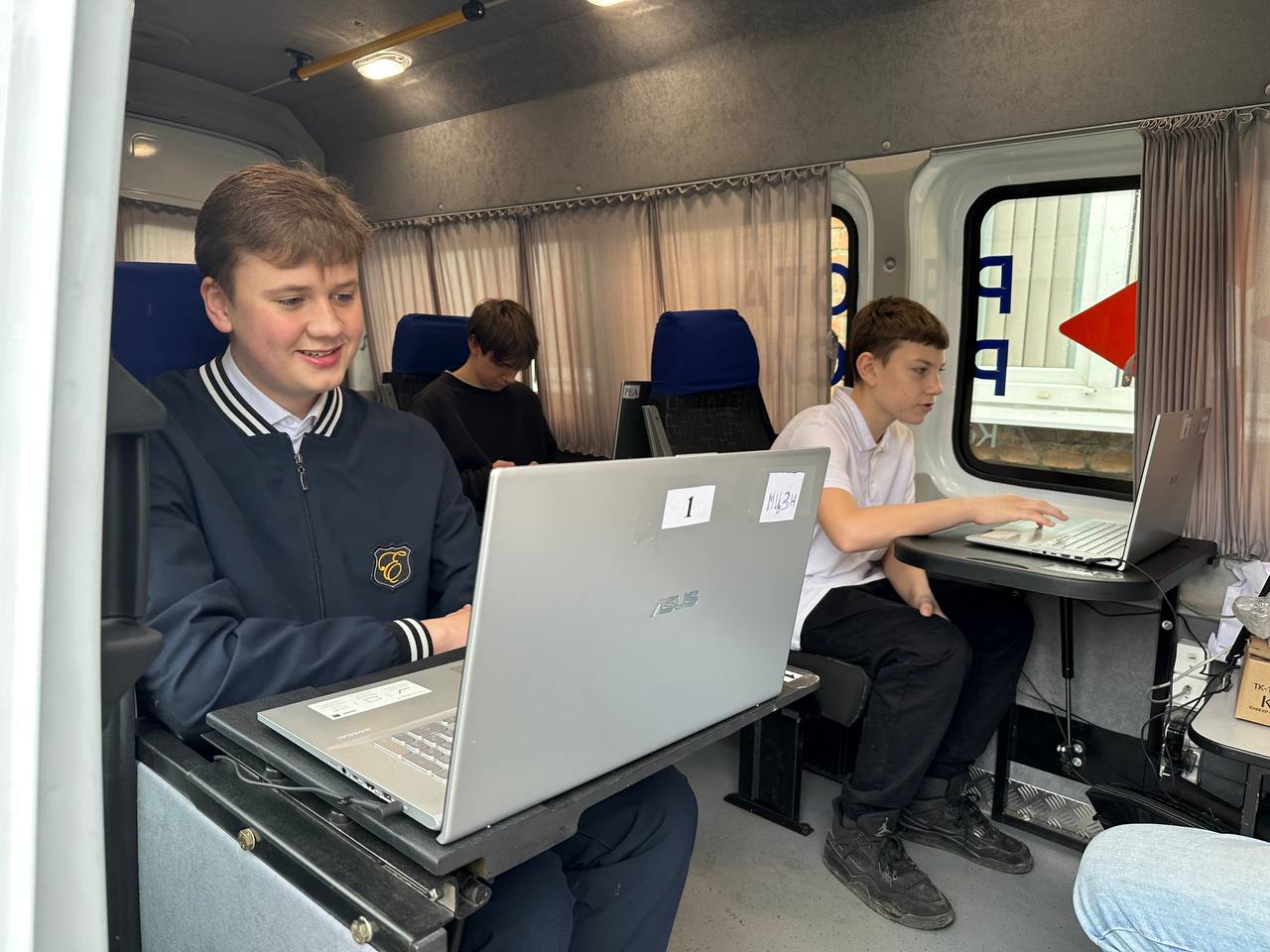 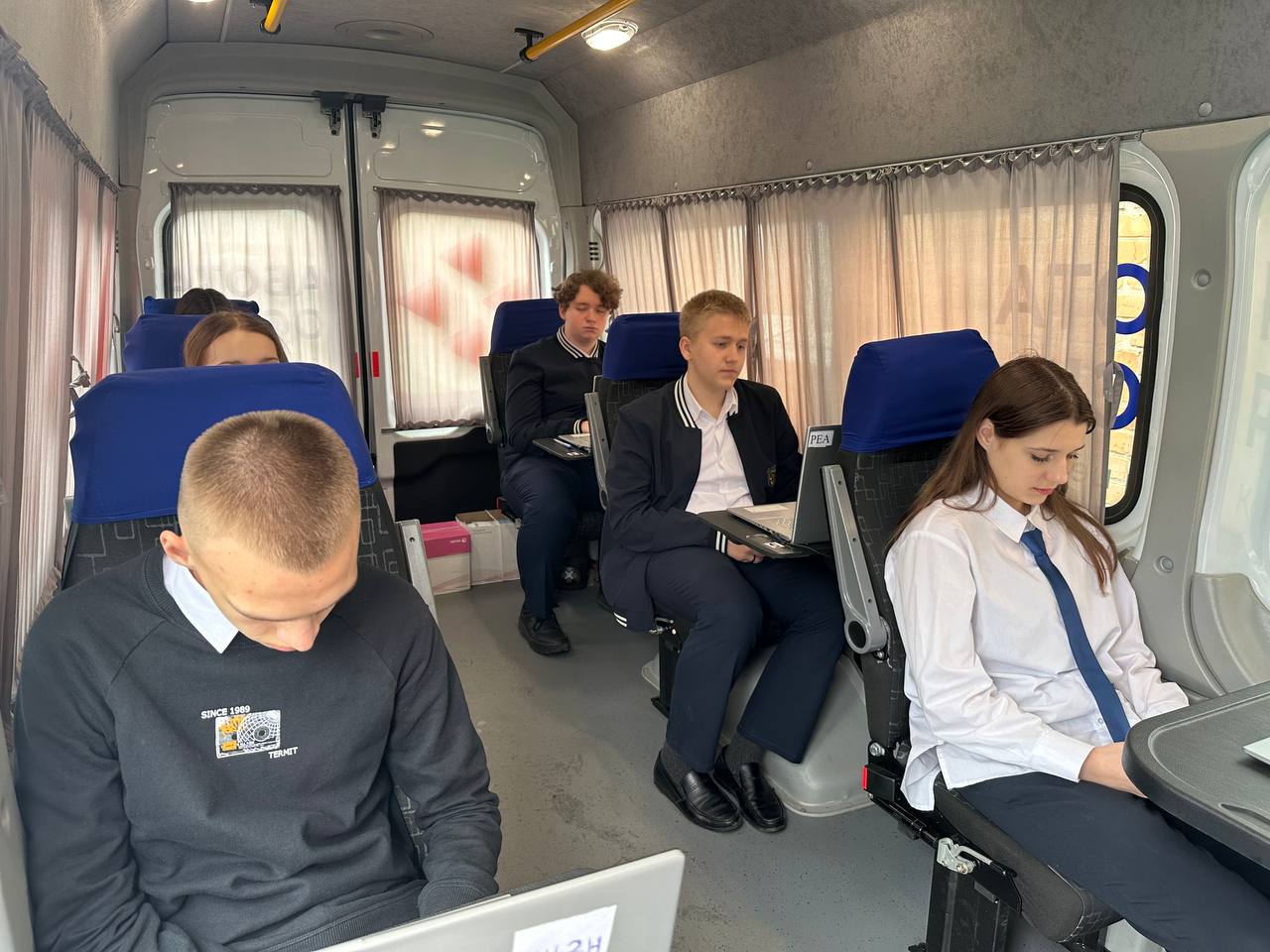 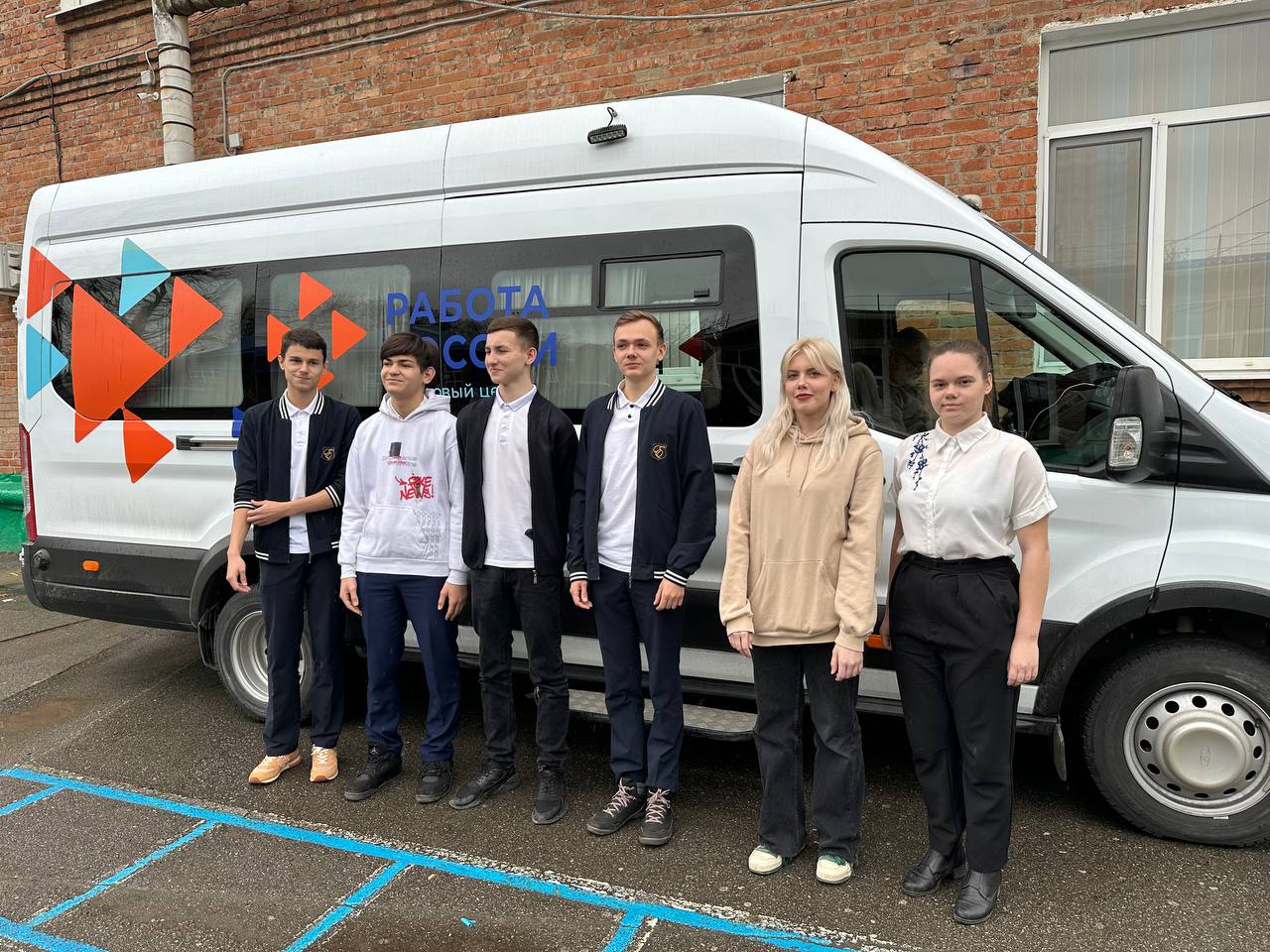 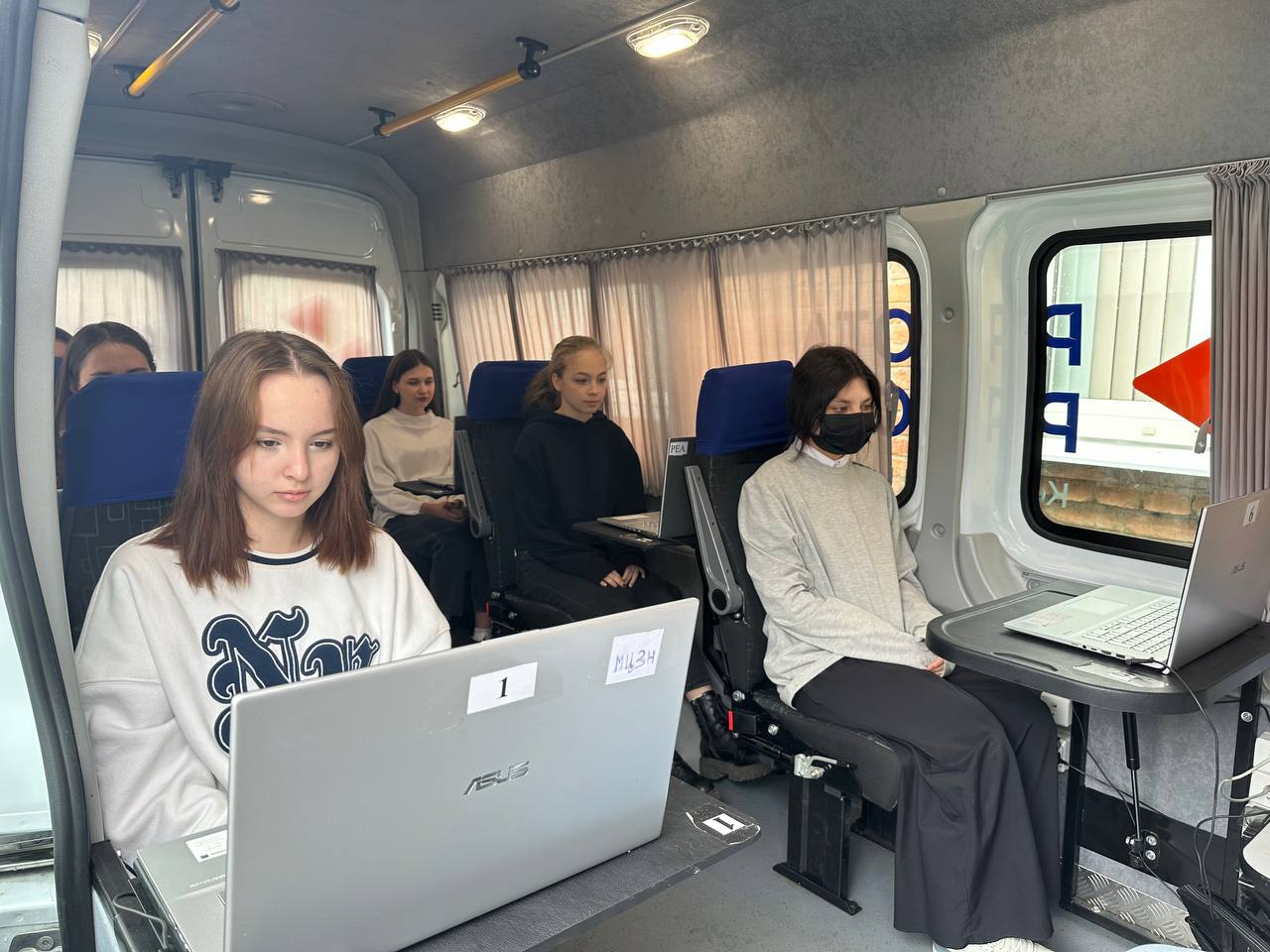 